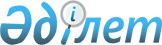 "Қызылорда облысының экономика және бюджеттік жоспарлау басқармасы" мемлекеттік мекемесінің Ережесін бекіту туралы
					
			Күшін жойған
			
			
		
					Қызылорда облысы әкімдігінің 2015 жылғы 25 мамырдағы № 21 қаулысы. Қызылорда облысының Әділет департаментінде 2015 жылғы 24 маусымда № 5030 болып тіркелді. Күші жойылды - Қызылорда облысы әкімдігінің 2016 жылғы 19 мамырдағы № 461 қаулысымен      Ескерту. Күші жойылды - Қызылорда облысы әкімдігінің 19.05.2016 № 461 қаулысымен (қол қойылған күнінен бастап қолданысқа енгізіледі).

      "Қазақстан Республикасындағы жергілікті мемлекеттік басқару және өзін - өзі басқару туралы" Қазақстан Республикасының 2001 жылғы 23 қаңтардағы Заңына сәйкес Қызылорда облысының әкімдігі ҚАУЛЫ ЕТЕДІ:

      1. Қоса берілген "Қызылорда облысының экономика және бюджеттік жоспарлау басқармасы" мемлекеттік мекемесінің Ережесі бекітілсін.

      2. "Қызылорда облысының экономика және бюджеттік жоспарлау басқармасы" мемлекеттік мекемесі осы қаулыдан туындайтын шараларды қабылдасын.

      3. Осы қаулының орындалуын бақылау Қызылорда облысы әкімінің орынбасары Н.Н. Годуноваға жүктелсін. 

      4. Осы қаулы алғашқы ресми жарияланған күнінен бастап қолданысқа енгізіледі.

 "Қызылорда облысының экономика және бюджеттік жоспарлау басқармасы" мемлекеттік мекемесінің Ережесі 1. Жалпы ережелер      1. "Қызылорда облысының экономика және бюджеттік жоспарлау басқармасы" мемлекеттік мекемесі (бұдан әрі – Басқарма) Қызылорда облысындағы стратегиялық, экономикалық және бюджеттік жоспарлау саласында функцияларды жүзеге асыруға Қызылорда облысының әкімдігі уәкілеттік берген Қазақстан Республикасының мемлекеттiк органы болып табылады.

      2. Басқарманың ведомстволары жоқ.

      3. Басқарманың құрылтайшысы Қызылорда облысының әкімдігі болып табылады. Басқармаға қатысты коммуналдық меншік құқығы субъектісінің құқықтарын "Қызылорда облысының қаржы басқармасы" мемлекеттік мекемесі жүзеге асырады.

      4. Басқарма өз қызметiн Қазақстан Республикасының Конституциясына және заңдарына, Қазақстан Республикасының Президентi мен Үкiметiнiң актiлерiне, өзге де нормативтiк құқықтық актiлерге, сондай-ақ осы Ережеге сәйкес жүзеге асырады.

      5. Басқарма мемлекеттiк мекеме ұйымдық-құқықтық нысанындағы заңды тұлға болып табылады, мемлекеттiк тiлде өз атауы бар мөрi мен мөртаңбалары, белгiленген үлгiдегi бланкiлерi, Қазақстан Республикасының заңнамасына сәйкес қазынашылық органдарында шоттары болады.

      6. Басқарма азаматтық-құқықтық қатынастарға өз атынан түседi.

      7. Басқарма егер заңнамаға сәйкес осыған уәкiлеттiк берiлген болса, мемлекеттiң атынан азаматтық-құқықтық қатынастардың тарапы болуға құқығы бар.

      8. Басқарма өз құзыретiнiң мәселелерi бойынша заңнамада белгiленген тәртiппен Басқарма басшысының бұйрықтарымен және Қазақстан Республикасының заңнамасында көзделген басқа да актiлермен ресiмделетiн шешiмдер қабылдайды.

      9. Басқарманың құрылымы мен штат санының лимитi қолданыстағы заңнамаға сәйкес бекiтiледi.

      10. Заңды тұлғаның орналасқан жерi: индексі 120003, Қазақстан Республикасы, Қызылорда облысы, Қызылорда қаласы, Бейбарыс сұлтан көшесі, құрылыс 1.

      11. Мемлекеттiк органның толық атауы – "Қызылорда облысының экономика және бюджеттік жоспарлау басқармасы" мемлекеттiк мекемесi.

      12. Осы Ереже Басқарманың құрылтай құжаты болып табылады.

      13. Басқарманың қызметiн каржыландыру облыстық бюджеттен жүзеге асырылады.

      14. Басқармаға кәсiпкерлiк субъектiлерiмен Басқарманың функциялары болып табылатын мiндеттердi орындау тұрғысында шарттық қатынастарға түсуге тыйым салынады.

      Егер Басқармаға заңнамалық актiлермен кiрiстер әкелетiн қызметтi жүзеге асыру құқығы берiлсе, онда осындай қызметтен алынған кiрiстер мемлекеттік бюджеттiң кiрiсiне жiберiледi.

 2. Басқарманың миссиясы, негiзгi мiндеттерi, функциялары, құқықтары мен мiндеттерi      15. Басқарманың миссиясы: Қызылорда облысының бәсекеге қабілеттілігін жоғарылату және тұрақты экономикалық өсуін қамтамасыз ету мақсатында стратегиялық, экономикалық және бюджеттік жоспарлауды жүзеге асыру.

      16. Мiндеттерi:

      1) облыстың әлеуметтiк-экономикалық дамуының стратегиялық мaқcaттapын және басымдықтарын, негiзгi бағыттарын қалыптастыру;

      2) еліміздің әлеуметтiк-экономикалық дамуының басымдықтарымен, инвестициялық, салықтық және ақша-кредит саясатымен өзара іс-әрекетте бюджеттiк саясатты қалыптастыру және iскe асыру;

      3) өңірлік даму саласында мемлекеттік саясатты іске асыру;

      4) Қазақстан Республикасының заңнамасымен көзделген өзге де міндеттерді жүзеге асыру.

      17. Функциялары:

      1) жыл сайын бес жылға арналған облыстың әлеуметтік-экономикалық даму болжамын әзірлейді және оны облыс әкімдігінің қарауына енгізеді;

      2) облысты дамыту бағдарламасын Мемлекеттік жоспарлау жүйесінің жоғары тұрған құжаттары негізінде бесжылдық кезеңге, сондай-ақ, оны іске асыру жөніндегі іс-шаралар жоспарын әзірлейді;

      3) ауданды (облыстық маңызы бар қаланы) дамыту бағдарламасын келіседі;

      4) облысты дамыту бағдарламасының іске асырылу мониторингін жүргізеді;

      5) облыстық бюджеттік комиссиясының жұмыс органы функциясын жүзеге асырады;

      6) жалпы сипаттағы трансферттердің көлемі туралы облыстық мәслихат шешімі жобасын әзірлейді;

      7) облыстың әлеуметтік-экономикалық даму болжамын ескере отырып, облыстық бюджетті жыл сайын жоспарлы кезеңге әзірлейді және облыстық бюджет жобасын облыстық бюджет комиссиясының қарауына енгізеді;

      8) облыстың әлеуметтік-экономикалық даму болжамын ескере отырып, облыстық бюджетке түсетін түсімдерді болжауды жүзеге асырады;

      9) облыстық бюджеттік бағдарламалар әкімшілері шығыстарының лимиттерін, жаңа бастамаларға арналған лимиттерді жоспарлы кезеңге облыстың әлеуметтік-экономикалық дамуының, облыстық бюджеттің болжамды көрсеткіштері, бюджет қаражатын жұмсаудың басым бағыттары, облыстық бюджет тапшылығының мөлшері негізінде айқындайды;

      10) есепті қаржы жылындағы бюджеттің атқарылуын талдаудың және бюджет қаражатын басқару жөніндегі мемлекеттік орган қызметінің тиімділігін бағалаудың нәтижелерін ескере отырып:

      бюджеттік бағдарламалар әкімшілерінің бюджеттік өтінімдерін Қазақстан Республикасының бюджет және өзге де заңнамасына, облыстың әлеуметтік-экономикалық даму болжамына, аумақтарды дамыту бағдарламаларының нысаналы индикаторларына, бюджеттік бағдарламалар жобаларына және қолданыстағы заттай нормаларға сәйкес келуі тұрғысынан қарайды;

      бюджеттік бағдарламалар әкімшілерінің бюджеттік бағдарламаларының жобалары нәтижелер көрсеткіштерін таңдаудың дұрыстығы, нәтижелер көрсеткіштерінің аумақтарды дамыту бағдарламаларының мақсаттарымен, нысаналы индикаторларымен өзара байланыстылығы, нәтижелер көрсеткіштеріне қолжетімділік дәрежесі, сондай-ақ, олардың бюджеттік бағдарламалар әкімшісінің функцияларына, өкілеттіктеріне, қызметінің бағыттарына сәйкестігі тұрғысынан қарайды;

      11) облыстық бюджеттік бағдарламалар әкімшілерінің бюджеттік өтінімдерін, бюджеттік бағдарламаларының жобаларын қарау қорытындылары бойынша бюджеттік өтінімдер және бюджеттік бағдарламалардың жобалары бойынша қорытындылар қалыптастырады және оларды облыстық бюджеттік комиссияның қарауына жібереді;

      12) облыстық бюджеттік комиссиясының облыс бюджетiнiң жобасы бойынша ұсыныстары негiзiнде облыс бюджетi туралы облыстық мәслихат шешімінің жобасын әзірлейді және оны облыс әкімдігінің қарауына ұсынады;

      13) заңнамамен белгіленген тәртіппен кезекті қаржы жылының бірінші тоқсанына арналған жергілікті қаржы жоспары туралы облыс әкімдігі қаулысының жобасын әзірлейді;

      14) облыстық бюджет туралы облыстық мәслихат шешімін іске асыру туралы облыс әкімдігі қаулысының жобасын әзірлейді;

      15) инвестициялық ұсынысқа экономикалық қорытынды дайындайды;

      16) облыстық бюджеттік бағдарламалар әкімшілерінің заңды тұлғаның жарғылық капиталын қалыптастыру және (немесе) ұлғайту арқылы бюджеттік инвестицияларды жүзеге асыру туралы ұсыныстарын және олардың қаржылық-экономикалық негіздемесін стратегиялық және бағдарламалық құжаттарға, Қазақстан Республикасының заңнамасына сәйкестiгi тұрғысынан қарайды және олар бойынша экономикалық қорытынды дайындайды;

      17) заңнамамен белгіленген тәртіппен заңды тұлғалардың жарғылық капиталына мемлекеттiң қатысуы арқылы жоспарланатын бюджеттiк инвестицияларды iрiктеуді жүзеге асырады және қорытындыны облыстық бюджеттік комиссияның қарауына жібереді;

      18) коммуналдық меншікке жататын концессия объектілері бойынша, егер концессия объектісін құру (реконструкциялау) құны 4 000 000 айлық есептік көрсеткішке дейінгіні құраған жағдайда:

      концессиялық ұсыныстар бойынша;

      конкурстық құжаттама бойынша, оның iшiнде оған өзгерiстер мен толықтырулар енгiзу кезiнде;

      концессионердi таңдау жөнiндегi конкурсты өткiзу кезiнде конкурсқа қатысушылар ұсынған концессиялық өтiнiмдер бойынша;

      концессия шарттары жобалары бойынша, оның iшiнде концессия шарттарына өзгерiстер мен толықтырулар енгiзу кезiнде қорытындылар дайындайды;

      19) конкурстық құжаттамаларын әзірлеу немесе түзету, сондай-ақ, қажетті сараптамалар жүргізу Басқарманың тиісті бөлінетін бюджеттік бағдарламасының қаражаты есебінен жүзеге асырылатын, облыстық бюджеттік комиссия мақұлдаған, концессиялық ұсыныстарда қамтылған концессиялық жобалар бойынша концессиялық жобалардың тізбесін қалыптастырады;

      20) "Концессиялар туралы" Қазақстан Республикасының 2006 жылғы 7 шілдедегі Заңының 13-бабының 3-3) тармақшасында белгіленген жағдайда, концессиялық жобаның конкурстық құжаттамасының ажырамас бөлiгi болып табылатын концессиялық жобаның техникалық-экономикалық негiздемесiн қамтитын концессиялық жобалардың конкурстық құжаттамасын Қызылорда облысының әкімдігі айқындайтын заңды тұлғаға сараптамаға жiбередi;

      21) Қазақстан Республикасының концессиялар туралы заңнамасына сәйкес тиісті сараптамалар мен келісулер негізінде концессиялық жобаның конкурстық құжаттамасы бойынша қорытындылар қалыптастырады және оларды облыстық бюджеттік комиссияның қарауына енгізеді;

      22) концессиялық жобаларды консультациялық қолдау жөнінде қызметтер көрсетуге арналған қорытындыны облыстық бюджеттік комиссиясының қарауына енгізеді;

      23) Басқарманың тиісті бөлінетін бюджеттік бағдарламасының қаражаты есебінен жүзеге асырылатын, облыстық бюджеттік комиссия мақұлдаған әрбір концессиялық жобаны консультациялық қолдау жөніндегі қызметтерді қаржыландыру көлемдері бойынша концессиялық жобаларды консультациялық қолдау жөніндегі қызметтердің тізбесін қалыптастырады;

      24) егер концессия объектісін құру (реконструкциялау) құны 4 000 000 айлық есептік көрсеткішке дейінгіні құраған жағдайда, коммуналдық меншікке жататын концессия объектілері бойынша конкурстық құжаттаманы және концессия шарттарын, оның iшiнде оларға өзгерiстер мен толықтырулар енгiзу кезiнде келiседi;

      25) концессиялық жобалардың конкурстық құжаттамаларына сараптаманың оң қорытындысы негiзiнде және Қазақстан Республикасының стратегиялық және бағдарламалық құжаттарына, облыстық бюджеттiң инвестициялық мүмкiндiктерiне сәйкес жылжымалы негiзде жыл сайын үш жыл мерзiмге коммуналдық меншікке жататын концессия объектілері бойынша тiзбенi қалыптастырады;

      26) инвестициялық ұсыныстарды қарау қорытындылары бойынша бюджеттік инвестициялық жобаның техникалық-экономикалық негіздемесін әзірлеуге немесе түзетуге, сондай-ақ, қажетті сараптамалар жүргізуге берілген оң экономикалық қорытындының, бюджеттік бағдарламалар әкімшілерін қаржыландыру жөніндегі хаттың, техникалық тапсырманың негізінде қорытындылар қалыптастырады және оларды облыстық бюджеттік комиссиясының қарауына жібереді;

      27) техникалық-экономикалық негiздемелерін әзiрлеу немесе түзету, сондай-ақ, оларға қажетті сараптамалар жүргізу Басқарманың тиiстi бөлiнетiн бюджеттiк бағдарламасының қаражаты есебiнен жүзеге асырылатын, облыстық бюджеттік комиссия мақұлдаған, экономикалық қорытындысы бар инвестициялық ұсыныстарда қамтылған инвестициялық жобалар бойынша бюджеттiк инвестициялық жобалардың тiзбесiн қалыптастырады;

      28) Қазақстан Республикасы заңнамасына сәйкес әзірленген техникалық-экономикалық негіздеме негізінде бюджеттік инвестициялық жобаларды қарайды;

      29) Қызылорда облысының әкімдігі айқындайтын заңды тұлғалардың экономикалық сараптамасының қорытындысы негізінде жергілікті бюджеттік инвестициялық жобалардың, сондай-ақ, нысаналы даму трансферттері мен республикалық бюджеттен берілетін кредиттер есебінен қаржыландыруға жоспарланатын жобалардың экономикалық қорытындысын дайындайды;

      30) бюджеттік бағдарламалар әкімшілерінің бюджеттік инвестициялық жобаларын қарайды және бюджеттік бағдарламалар әкімшісіне олар бойынша экономикалық қорытынды жібереді; 

      31) бюджеттік инвестициялық жобаны облыстық бюджет жобасына енгізу үшін іріктеуді жүзеге асырады;

      32) жергілікті бюджеттік инвестициялық жобалардың, сондай-ақ, заңды тұлғалардың жарғылық капиталына мемлекеттің қатысуы арқылы жергілікті бюджеттік инвестициялардың іске асырылуы мониторингін және бағалауды жүзеге асырады;

      33) бюджеттік бағдарламалар әкімшісінің бюджеттік кредиттеу арқылы іске асыруға ұсынатын бюджеттік бағдарламаларды олардың бюджеттік кредиттеу критерийлеріне сәйкес келуі тұрғысынан қарайды;

      34) төмен тұрған бюджеттердiң қолма-қол ақша тапшылығын жабуға бағытталатын бюджеттік кредиттерді қоспағанда, мемлекеттiк жоспарлау жөнiндегi орталық уәкiлеттi орган айқындаған тәртiппен бюджеттiк кредиттеудiң орындылығын айқындайды;

      35) байланысты гранттарды тартуға орталық мемлекеттік органға өтінім ұсынады;

      36) мемлекеттік жоспарлау жөнiндегi орталық уәкілетті органға алдағы қаржы жылында байланысты емес гранттарды тарту мақсатында басым жобалардың тiзбесiн қалыптастыру үшiн өтінімдер бередi;

      37) аудандық (облыстық маңызы бар қаланың) атқарушы органдарының ұсынуы бойынша облыстың шекараларындағы қазiргi және жаңадан құрылатын әкiмшiлiк-аумақтық бiрлiктер мен жекелеген елдi мекендердi есепке алады және тiркейдi, сондай-ақ, оларды есептi деректерден шығарады;

      38) мемлекеттік-жекешелік әріптестік жобасының тұжырымдамасына экономикалық қорытынды дайындайды;

      39) Қызылорда облысының әкімдігі айқындайтын заңды тұлға тартылған жағдайда, оның сараптамасы негiзiнде мемлекеттік-жекешелік әріптестік жобасының тұжырымдамасына қорытынды дайындайды;

      40) облыстық бюджеттік комиссия мақұлдаған, мемлекеттік-жекешелік әріптестік жобаларының тұжырымдамаларында қамтылған мемлекеттік-жекешелік әріптестік жобалары бойынша конкурстық құжаттамаларын әзiрлеу немесе түзету, сондай-ақ, оларға қажеттi сараптамалар жүргiзу Басқарманың тиiстi бөлiнетiн бюджеттiк бағдарламасының қаражаты есебiнен жүзеге асырылатын мемлекеттік-жекешелік әріптестік жобаларының тiзбесiн қалыптастырады;

      41) мемлекеттік-жекешелік әріптестік жобаларының конкурстық құжаттамасын Қызылорда облысының әкімдігі айқындайтын заңды тұлға тартылған жағдайда, оған сараптамаға жiбередi;

      42) Қазақстан Республикасының мемлекеттік-жекешелік әріптестік саласындағы заңнамасына сәйкес тиiстi сараптамалар мен келiсулер негiзiнде конкурстық құжаттама бойынша қорытындылар қалыптастырады және оларды облыстық бюджеттік комиссиясының қарауына енгiзедi;

      43) мемлекеттік-жекешелік әріптестік жобаларын консультациялық қолдау жөнiнде қызметтер көрсетуге арналған қорытындыны облыстық бюджеттік комиссиясының қарауына енгiзедi;

      44) Басқарманың тиісті бөлінетін бюджеттік бағдарламасының қаражаты есебінен жүзеге асырылатын, облыстық бюджеттік комиссия мақұлдаған әрбiр мемлекеттік-жекешелік әріптестік жобасын консультациялық қолдау жөнiндегi көрсетілетін қызметтердi қаржыландыру көлемдерi бойынша консультациялық қолдау жөнiндегi көрсетілетін қызметтердiң тiзбесiн қалыптастырады;

      45) өз құзыреті шегінде құқық бұзушылық жасауға итермелейтін себептер мен жағдайларды жою жөніндегі шаралар қолданады, азаматтардың құқықтық тәрбиесін ұйымдастыруды қамтамасыз етеді, жұмылдыру дайындығы және жұмылдыру саласындағы шараларды іске асырады;

      46) жергiлiктi мемлекеттiк басқару мүддесiнде Қазақстан Республикасының заңнамасымен жергiлiктi атқарушы органдарға жүктелетiн өзге де өкiлеттiктердi жүзеге асырады.

      Ескерту. 17- тармақ жаңа редакцияда - Қызылорда облысы әкімдігінің 07.04.2016 № 430 қаулысымен (алғашқы ресми жарияланған күнінен кейін күнтізбелік он күн өткен соң қолданысқа енгізіледі).

      18. Құқықтары мен мiндеттерi:

      1) Басқарма өзiне жүктелген мiндеттердi және өзiнiң функцияларын жүзеге асыру барысында заңнамада бекiтiлген тәртiппен:

      мемлекеттiк органдардан, ұйымдардан, олардың лауазымды тұлғаларынан қажеттi ақпараттар мен материалдарды сұрауға және алуға;

      өз құзыретіне кіретін мәселелер бойынша кеңестер, семинарлар, конференциялар өткізуге;

      қолданыстағы заңнамада қарастырылған өзге де құқықтарды атқаруға құқылы;

      2) Басқарма:

      заңды және негiзделген шешiмдер қабылдауға;

      қабылданған шешiмдердiң орындалуын бақылауды қамтамасыз етуге;

      жеке және заңды тұлғалардың Басқармаға жолдаған өтініштерін қарауға, олардың орындалуын бақылауға, Қазақстан Республикасының заңнамасында белгіленген жағдайларда және тәртіппен олар бойынша жауаптар беруге;

      жеке тұлғаларды және заңды тұлғалардың өкілдерін қабылдауды ұйымдастыруға;

      қолданыстағы заңнамада қарастырылған өзге де міндеттерді іске асыруға міндетті.

 3. Басқарманың қызметiн ұйымдастыру      19. Басқармаға басшылықты Басқармаға жүктелген мiндеттердiң орындалуына және оның функцияларын жүзеге асыруға дербес жауапты болатын бiрiншi басшы жүзеге асырады.

      20. Басқарманың бiрiншi басшысын облыс әкімі қызметке тағайындайды және қызметтен босатады.

      21. Басқарманың бiрiншi басшысының Қазақстан Республикасының заңнамасына сәйкес қызметке тағайындалатын және қызметтен босатылатын орынбасарлары болады.

      22. Басқарманың бiрiншi басшысының өкiлеттiгi:

      1) өз өкілеттігін жүзеге асыру кезінде облыс әкімі мен жетекшілік ететін облыс әкімінің орынбасарына есеп береді;

      2) өз құзыреті шегінде мемлекеттiк органдарда және өзге де ұйымдарда Басқарманы бiлдiредi;

      3) еңбек қатынастары мәселелерi өз құзыретiне жататын Басқарма қызметкерлерiн заңнамаға сәйкес қызметке тағайындайды және қызметтен босатады;

      4) стратегиялық және бағдарламалық құжаттардың әзірленуін қамтамасыз етеді;

      5) еңбек қатынастары мәселелерi өз құзыретiне жататын Басқарма қызметкерлерiне заңнамада белгiленген тәртiппен тәртіптік жаза қолданады және көтермелеу шараларын қабылдайды;

      6) бұйрықтарға қол қояды;

      7) Басқарма атынан сенімхатсыз әрекет етеді;

      8) шарттар жасасады;

      9) сенімхаттар береді;

      10) сыбайлас жемқорлыққа қарсы іс-қимыл жөніндегі жұмысты ұйымдастыруға дербес жауапты болады;

      11) Басқарманың жұмысын ұйымдастырады, үйлестіреді және бақылайды;

      12) облыс әкімдігі мен әкімінің актiлерi мен тапсырмаларын орындайды;

      13) Басқарманың құрылымдық бөлiмшелерi туралы ережелердi бекiтедi;

      14) құзыретi шегiнде нормативтiк құқықтық актiлердiң жобаларын әзiрлеудi ұйымдастырады; 

      15) қызметтік этика нормаларының сақталуын қамтамасыз етеді; 

      16) гендерлік теңдік саясатын жүзеге асырады; 

      17) жеке тұлғаларды және заңды тұлғалардың өкілдерін жеке қабылдау кестесін бекітеді; 

      18) Қазақстан Республикасы заңнамасымен көзделген басқа да өкілеттіктерді жүзеге асырады.

      Басқарманың бiрiншi басшысы болмаған кезеңде оның өкiлеттiктерiн қолданыстағы заңнамаға сәйкес оны алмастыратын тұлға орындайды.

      23. Бiрiншi басшы өз орынбасарларының өкiлеттiктерiн қолданыстағы заңнамаға сәйкес белгiлейдi.

      24. Басқарманың жұмыс режимі:

      1) Басқарма дүйсенбі мен жұма аралығында аптасына 5 (бес) күн жұмыс істейді;

      2) Басқарманың жұмыс уақыты жергілікті уақыт бойынша сағат 09.00-ден сағат 19.00-ге дейін. Сағат 13.00-ден сағат 15.00-ге дейін үзіліс;

      3) Басқарма сенбі және жексенбі күндері, сондай-ақ Қазақстан Республикасының заңнамасымен белгіленген мереке күндері жұмыс істемейді.

      25. Басқарма мен облыс әкімдігі арасындағы, Басқарма әкімшілігі мен оның еңбек ұжымы арасындағы өзара қарым-қатынастар қолданыстағы Қазақстан Республикасының заңнамасымен реттеледі.

 4. Басқарманың мүлкi      26. Басқарманың заңнамада көзделген жағдайларда жедел басқару құқығында оқшауланған мүлкi болуы мүмкiн.

      Басқарманың мүлкi оған меншiк иесi берген мүлiк, сондай-ақ, өз қызметi нәтижесiнде сатып алынған мүлiк (ақшалай кiрiстердi коса алғанда) және Қазақстан Республикасының заңнамасында тыйым салынбаған өзге де көздер есебiнен қалыптастырылады.

      27. Басқармаға бекiтiлген мүлiк облыстық коммуналдық мүлікке жатады.

      28. Егер заңнамада өзгеше көзделмесе, Басқарма өзiне бекiтiлген мүлiктi және қаржыландыру жоспары бойынша өзiне бөлiнген қаражат есебiнен сатып алынған мүлiктi өз бетiмен иелiктен шығаруға немесе оған өзгедей тәсiлмен билiк етуге құқығы жоқ.

 5. Басқарманы қайта ұйымдастыру және тарату      29. Басқарманы қайта ұйымдастыру және тарату Қазақстан Республикасының заңнамасына сәйкес жүзеге асырылады.

      Басқарма таратылған жағдайда оның мүлкiн пайдалану Қазақстан Республикасының заңнамасына сәйкес жүзеге асырылады.


					© 2012. Қазақстан Республикасы Әділет министрлігінің «Қазақстан Республикасының Заңнама және құқықтық ақпарат институты» ШЖҚ РМК
				
      Қызылорда облысының әкімі

Қ. Көшербаев
Қызылорда облысы әкімдігінің
2015 жылғы "25" мамырдағы
№ 21 қаулысымен бекітілген